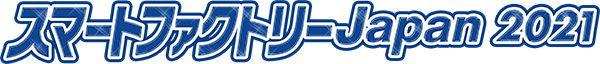 愛媛県では、愛媛が誇る、高い技術力や優れた製品を持つ「ものづくり企業」を全国に発信し、中小企業者等の販路開拓を支援するため「スマートファクトリーＪａｐａｎ２０２１」に愛媛県ブースを出展します。つきましては同展示会愛媛県ブースに出展する企業を募集します。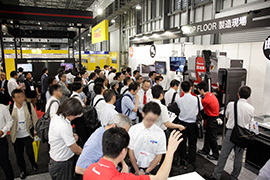 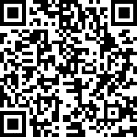 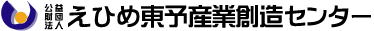 	〒792-0060　新居浜市大生院2151-10　（担当：池内・矢葺）【TEL】0897-66-1111 【FAX】0897-66-1112　【メール】tech2@ticc-ehime.or.jp愛媛県が貸与する「スマートファクトリーＪａｐａｎ2021（愛媛県ブース）」へエントリーします。以下の項目について了承の上、お申し込み下さい。小間料、装飾代（統一したデザイン装飾のみ）として出展料3万円が必要です（後日請求）。それ以外の運送料、旅費、自社展示に係る展示費用等については各社でご負担ください。開催期間中（前日の準備含む）自社ブースにて来客対応されるスタッフを１名以上付けてください。出展前打合せ、出展後のフォローの実施、進捗状況調査および半期毎の成果報告等をお願いします。※この申込で得られた個人情報および企業情報は本件に関する以外の目的では使用しません。企　業　名企　業　名企　業　名住　　　　　　　　　　所住　　　　　　　　　　所住　　　　　　　　　　所住　　　　　　　　　　所住　　　　　　　　　　所住　　　　　　　　　　所〒〒〒〒〒〒担　当　者　名担　当　者　名担　当　者　名部　　署部　　署部　　署部　　署部　　署役　　職ＴＥＬＴＥＬＦＡＸＦＡＸＦＡＸＦＡＸＦＡＸＥ-ｍａｉｌＥ-ｍａｉｌ資本金従業員数従業員数従業員数売上（直近）売上（直近）展示会への出展経験展示会への出展経験展示会への出展経験あり（展示会名　　　　　　　　　　　　）なしあり（展示会名　　　　　　　　　　　　）なしあり（展示会名　　　　　　　　　　　　）なしキャッチコピー（２０文字程度）キャッチコピー（２０文字程度）キャッチコピー（２０文字程度）キャッチコピー（２０文字程度）キャッチコピー（２０文字程度）キャッチコピー（２０文字程度）キャッチコピー（２０文字程度）キャッチコピー（２０文字程度）キャッチコピー（２０文字程度）出展製品・技術（セールスポイント、特徴、およその点数とサイズなど。詳細にお書き下さい）出展製品・技術（セールスポイント、特徴、およその点数とサイズなど。詳細にお書き下さい）出展製品・技術（セールスポイント、特徴、およその点数とサイズなど。詳細にお書き下さい）出展製品・技術（セールスポイント、特徴、およその点数とサイズなど。詳細にお書き下さい）出展製品・技術（セールスポイント、特徴、およその点数とサイズなど。詳細にお書き下さい）出展製品・技術（セールスポイント、特徴、およその点数とサイズなど。詳細にお書き下さい）出展製品・技術（セールスポイント、特徴、およその点数とサイズなど。詳細にお書き下さい）出展製品・技術（セールスポイント、特徴、およその点数とサイズなど。詳細にお書き下さい）出展製品・技術（セールスポイント、特徴、およその点数とサイズなど。詳細にお書き下さい）（例）○○加工装置（○○の実績あり。装置1点、1000mm×500mm×1000mm。加工品3点、200mm×200mm×100mm程度）別途、製品や技術に関する添付資料をつけて頂いてもかまいません。（例）○○加工装置（○○の実績あり。装置1点、1000mm×500mm×1000mm。加工品3点、200mm×200mm×100mm程度）別途、製品や技術に関する添付資料をつけて頂いてもかまいません。（例）○○加工装置（○○の実績あり。装置1点、1000mm×500mm×1000mm。加工品3点、200mm×200mm×100mm程度）別途、製品や技術に関する添付資料をつけて頂いてもかまいません。（例）○○加工装置（○○の実績あり。装置1点、1000mm×500mm×1000mm。加工品3点、200mm×200mm×100mm程度）別途、製品や技術に関する添付資料をつけて頂いてもかまいません。（例）○○加工装置（○○の実績あり。装置1点、1000mm×500mm×1000mm。加工品3点、200mm×200mm×100mm程度）別途、製品や技術に関する添付資料をつけて頂いてもかまいません。（例）○○加工装置（○○の実績あり。装置1点、1000mm×500mm×1000mm。加工品3点、200mm×200mm×100mm程度）別途、製品や技術に関する添付資料をつけて頂いてもかまいません。（例）○○加工装置（○○の実績あり。装置1点、1000mm×500mm×1000mm。加工品3点、200mm×200mm×100mm程度）別途、製品や技術に関する添付資料をつけて頂いてもかまいません。（例）○○加工装置（○○の実績あり。装置1点、1000mm×500mm×1000mm。加工品3点、200mm×200mm×100mm程度）別途、製品や技術に関する添付資料をつけて頂いてもかまいません。（例）○○加工装置（○○の実績あり。装置1点、1000mm×500mm×1000mm。加工品3点、200mm×200mm×100mm程度）別途、製品や技術に関する添付資料をつけて頂いてもかまいません。電　　源電　　源電　　源電　　源電　　源必要なスペース（総重量）必要なスペース（総重量）必要なスペース（総重量）必要なスペース（総重量）□必　要（総使用電力　　　　　　　　W）□不必要□必　要（総使用電力　　　　　　　　W）□不必要□必　要（総使用電力　　　　　　　　W）□不必要□必　要（総使用電力　　　　　　　　W）□不必要□必　要（総使用電力　　　　　　　　W）□不必要（例）1500mm（幅）×1000mm（奥行き）、総重量およそ20kg（例）1500mm（幅）×1000mm（奥行き）、総重量およそ20kg（例）1500mm（幅）×1000mm（奥行き）、総重量およそ20kg（例）1500mm（幅）×1000mm（奥行き）、総重量およそ20kg